Page 3 of 3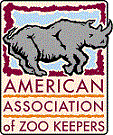 AMERICAN ASSOCIATION OF ZOO KEEPERS         AAZK Conference Latin American Travel Grant Professional Development Grant ApplicationRev January 2018FOLLOW INSTRUCTIONS CAREFULLY – COMPLETE BOTH PAGES OF THE APPLICATIONAll applicants must submit with this completed application; curriculum vitae, three (3) letters of support, and how it will benefit the applicant and their institution. FOLLOW INSTRUCTIONS CAREFULLY – COMPLETE BOTH PAGES OF THE APPLICATIONAll applicants must submit with this completed application; curriculum vitae, three (3) letters of support, and how it will benefit the applicant and their institution. FOLLOW INSTRUCTIONS CAREFULLY – COMPLETE BOTH PAGES OF THE APPLICATIONAll applicants must submit with this completed application; curriculum vitae, three (3) letters of support, and how it will benefit the applicant and their institution. FOLLOW INSTRUCTIONS CAREFULLY – COMPLETE BOTH PAGES OF THE APPLICATIONAll applicants must submit with this completed application; curriculum vitae, three (3) letters of support, and how it will benefit the applicant and their institution. ApplicantApplicantApplicantApplicantName:Position Title:Zoo/Aquarium Name:Facility Address:E-Mail:Telephone:Do you speak/ understand English? Would you need information to be translated to be able to participate?Employment and InformationEmployment and InformationEmployment and InformationEmployment and InformationYears of Keeper Experience:Years at This Facility:What animals do you work with?Are you a supervisor? If yes, how many people do you supervise and how?List Previous Conferences You Have Attended 
(national and international): AZA Studbook or TAG Member (Y/N)Name:AAZK Member: (Y/N)Years:Are you on an AAZK Committee: (Y/N)Name:Previous AAZK Grants (List All)List and Date:Previous AAZK Awards (Y/N)List and Date:Continuing Education Forum Continuing Education Forum Continuing Education Forum Continuing Education Forum This Grant is to attend the AAZK National ConferenceYear:_____________________Location: __________________________Year:_____________________Location: __________________________Year:_____________________Location: __________________________Travel Dates: From:From:To:Amount Requested:(refunds only- receipts required; $2,000 limit)$$$Intended Use of Funds:Describe any Matching Funds:Presenting at the Event: (Y/N)Title of Presentation:To Be Completed By the Zoo/Aquarium DirectorTo Be Completed By the Zoo/Aquarium DirectorTo Be Completed By the Zoo/Aquarium DirectorTo Be Completed By the Zoo/Aquarium DirectorI endorse the Continuing Education Event described herein to be attended by the Applicant____________________________                                                                                  ________________________Zoo/Aquarium Director’s Signature                                                                                 DateI endorse the Continuing Education Event described herein to be attended by the Applicant____________________________                                                                                  ________________________Zoo/Aquarium Director’s Signature                                                                                 DateI endorse the Continuing Education Event described herein to be attended by the Applicant____________________________                                                                                  ________________________Zoo/Aquarium Director’s Signature                                                                                 DateI endorse the Continuing Education Event described herein to be attended by the Applicant____________________________                                                                                  ________________________Zoo/Aquarium Director’s Signature                                                                                 DateCompletely describe how attending the AAZK National Conference will directly benefit your continuing education and benefit your facility:Completely describe how attending the AAZK National Conference will directly benefit your continuing education and benefit your facility:Completely describe how attending the AAZK National Conference will directly benefit your continuing education and benefit your facility:Completely describe how attending the AAZK National Conference will directly benefit your continuing education and benefit your facility:Do Not Exceed the Space ProvidedDo Not Exceed the Space ProvidedDo Not Exceed the Space ProvidedDo Not Exceed the Space ProvidedTo be Completed by the Applicant To be Completed by the Applicant To be Completed by the Applicant To be Completed by the Applicant I have read the Professional Development Grant guidelines and understand that failure to comply with the Guidelines may result in revocation of the AAZK Conference Latin American Travel Grant__________________________________                                                                                       _____________Applicant’s Signature                                                                                                                            DateI have read the Professional Development Grant guidelines and understand that failure to comply with the Guidelines may result in revocation of the AAZK Conference Latin American Travel Grant__________________________________                                                                                       _____________Applicant’s Signature                                                                                                                            DateI have read the Professional Development Grant guidelines and understand that failure to comply with the Guidelines may result in revocation of the AAZK Conference Latin American Travel Grant__________________________________                                                                                       _____________Applicant’s Signature                                                                                                                            DateI have read the Professional Development Grant guidelines and understand that failure to comply with the Guidelines may result in revocation of the AAZK Conference Latin American Travel Grant__________________________________                                                                                       _____________Applicant’s Signature                                                                                                                            DateFor Office Use Only – Do Not Write Below This LineFor Office Use Only – Do Not Write Below This LineFor Office Use Only – Do Not Write Below This LineFor Office Use Only – Do Not Write Below This LineDate Received:Reviewers:Disposition and Date:Submit Completed Application and Supplemental Documentation to:Submit Completed Application and Supplemental Documentation to:Submit Completed Application and Supplemental Documentation to:Submit Completed Application and Supplemental Documentation to:Electronic (preferred) by February 1stYvette Kemp, Chair AAZK International Outreach CommitteeYvette.Kemp@aazk.org Subject line: IOC GrantElectronic (preferred) by February 1stYvette Kemp, Chair AAZK International Outreach CommitteeYvette.Kemp@aazk.org Subject line: IOC GrantMailYvette Kemp, ChairAAZK International Outreach Committee (IOC)P.O. Box 632984San Diego, CA  92163MailYvette Kemp, ChairAAZK International Outreach Committee (IOC)P.O. Box 632984San Diego, CA  92163